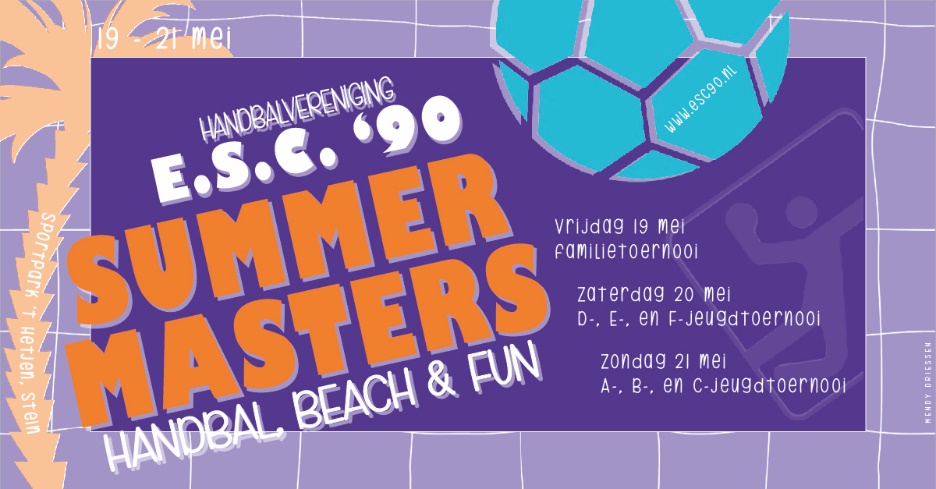 Vrijdag 19 mei 2023:	Samenstelling team: minimaal 2 dames verplicht!!!Het programma en meer informatie is te vinden op onze website http://www.esc90.nlBij dit familietoernooi is meedoen en gezelligheid belangrijker dan winnen!LET OP:Ieder team dient voor een scheidsrechter met enige handbalkennis te zorgen, die 2 à 3 wedstrijden dient te fluiten!!!CategorieGeboortejaarAantal deelnemersAantal deelnemersKwalificatieKwalificatieKwalificatieDamesHerenAantal actieve handballersAantal handballers actief geweestAantal NIET handballersF-jeugd2014 of jongerE-jeugd2012 of 2013D-jeugd2010 of 2011C-jeugd2008 of 2009B-jeugd2006 of 2007A-jeugd2005, 2004, 2003 Seniorvoor 2003Senior+voor 1970